  مجموع واحد معادل درسي :                            واحد موظف :                                       تعداد كسري واحد موظف :                                   تعداد واحد مشمول حق التدريس : ملاحظات  :1  – زمان تكميل و ارسال برنامه هاي تدريس در نيمسال اول 20مهر لغايت 10 آبان  و در نيمسال دوم از اول اسفند لغايت آخر اسفند ماه مي باشد ./.                 2 - برنامه زماني دروس عملي به تفكيك هر گروه از دانشجويان جداگانه نوشته شود .        برنامه تدريس(اعضاي هيات علمي شاغل -  مربيان مامور به تحصيل -  طرح سربازي -  دانشجويان بورسيه مقطع دكتري )برنامه تدريس(اعضاي هيات علمي شاغل -  مربيان مامور به تحصيل -  طرح سربازي -  دانشجويان بورسيه مقطع دكتري )برنامه تدريس(اعضاي هيات علمي شاغل -  مربيان مامور به تحصيل -  طرح سربازي -  دانشجويان بورسيه مقطع دكتري )برنامه تدريس(اعضاي هيات علمي شاغل -  مربيان مامور به تحصيل -  طرح سربازي -  دانشجويان بورسيه مقطع دكتري )برنامه تدريس(اعضاي هيات علمي شاغل -  مربيان مامور به تحصيل -  طرح سربازي -  دانشجويان بورسيه مقطع دكتري )برنامه تدريس(اعضاي هيات علمي شاغل -  مربيان مامور به تحصيل -  طرح سربازي -  دانشجويان بورسيه مقطع دكتري )برنامه تدريس(اعضاي هيات علمي شاغل -  مربيان مامور به تحصيل -  طرح سربازي -  دانشجويان بورسيه مقطع دكتري )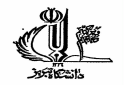 مدرك تحصيلي :مدرك تحصيلي :آخرين پايه :آخرين پايه :وضعيت استخدام :مرتبه دانشگاهي :نام و نام خانوادگي :نام و نام خانوادگي :تابستان  :نيمسال اول / دوم  سال تحصيلي :نيمسال اول / دوم  سال تحصيلي :گروه آموزشي :دانشكده :دانشكده :واحد معادلزمان -  روز -  شماره كلاسدانشكده و گروه آموزشي محل تدريساولين بار يا مكررگروه آموزشيتعداد دانشجو ( كلاس ، هر گروه )مقطعنوع درستعداد واحدتعداد واحدنام درس رديفواحد معادلزمان -  روز -  شماره كلاسدانشكده و گروه آموزشي محل تدريساولين بار يا مكررگروه آموزشيتعداد دانشجو ( كلاس ، هر گروه )مقطعنوع درسعملينظرينام درس رديف12345678واحد معادل درخواستي در نيمسال جاريمجموع واحد معادل اخذ شده در سنوات گذشتهنام و نام خانوادگي دانشجوتاريخ دفاع ( در صورت دفاع از  پايان نامه )تاريخ تصويب شوراي تحصيلات تكميلي دانشگاه نام ونام خانوادگي استاد مشاركت كنندهنوع سرپرستينوع سرپرستيواحد معادلتعداد واحد عمليمقطع پايان نامه دكتري -  كارشناسي ارشدرديفواحد معادل درخواستي در نيمسال جاريمجموع واحد معادل اخذ شده در سنوات گذشتهنام و نام خانوادگي دانشجوتاريخ دفاع ( در صورت دفاع از  پايان نامه )تاريخ تصويب شوراي تحصيلات تكميلي دانشگاه نام ونام خانوادگي استاد مشاركت كنندهمشتركانفراديواحد معادلتعداد واحد عمليمقطع پايان نامه دكتري -  كارشناسي ارشدرديفراهنمائي مشاوره    1راهنمائي مشاوره    2راهنمائي مشاوره    3راهنمائي مشاوره    4راهنمائي مشاوره    5واحد معادلنام و نام خانوادگي دانشجوگروه آموزشيتعداد دانشجو نوع درستعداد واحدتعداد واحدراهنمائي ( پروژه تخصصي كارشناسي، كارداني)            كارآموزي ، سميناررديفواحد معادلنام و نام خانوادگي دانشجوگروه آموزشيتعداد دانشجو نوع درسعملينظريراهنمائي ( پروژه تخصصي كارشناسي، كارداني)            كارآموزي ، سميناررديف1234تاريخ خاتمه :         /         /  تاريخ شروع:       /        /    سمت اجرائي / مربي  مامور به تحصيل / دانشجوي بورسيه دكترا  / طرح سربازي :امضاء معاون آموزشي دانشگاهمهر و امضاء رئيس يا معاون آموزشي دانشكدهمهر و امضاء مدير گروهامضاء عضو هيات علمي